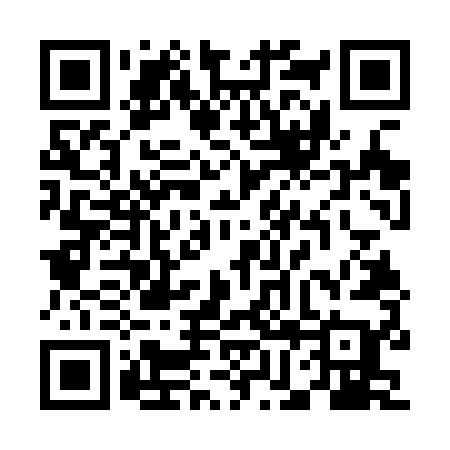 Ramadan times for Smuuli, EstoniaMon 11 Mar 2024 - Wed 10 Apr 2024High Latitude Method: Angle Based RulePrayer Calculation Method: Muslim World LeagueAsar Calculation Method: HanafiPrayer times provided by https://www.salahtimes.comDateDayFajrSuhurSunriseDhuhrAsrIftarMaghribIsha11Mon4:434:436:5712:404:206:256:258:3012Tue4:404:406:5412:404:226:276:278:3313Wed4:374:376:5112:394:236:296:298:3514Thu4:344:346:4812:394:256:316:318:3815Fri4:304:306:4512:394:276:346:348:4016Sat4:274:276:4212:394:296:366:368:4317Sun4:244:246:4012:384:316:386:388:4618Mon4:204:206:3712:384:336:416:418:4919Tue4:174:176:3412:384:356:436:438:5120Wed4:144:146:3112:374:366:456:458:5421Thu4:104:106:2812:374:386:476:478:5722Fri4:074:076:2512:374:406:506:509:0023Sat4:034:036:2212:364:426:526:529:0324Sun3:593:596:2012:364:436:546:549:0625Mon3:563:566:1712:364:456:566:569:0926Tue3:523:526:1412:364:476:596:599:1227Wed3:483:486:1112:354:497:017:019:1528Thu3:453:456:0812:354:507:037:039:1829Fri3:413:416:0512:354:527:057:059:2130Sat3:373:376:0212:344:547:087:089:2431Sun4:334:337:001:345:558:108:1010:271Mon4:294:296:571:345:578:128:1210:302Tue4:254:256:541:335:598:148:1410:343Wed4:214:216:511:336:008:178:1710:374Thu4:164:166:481:336:028:198:1910:415Fri4:124:126:451:336:048:218:2110:446Sat4:084:086:431:326:058:238:2310:487Sun4:034:036:401:326:078:268:2610:518Mon3:593:596:371:326:098:288:2810:559Tue3:543:546:341:326:108:308:3010:5910Wed3:503:506:311:316:128:328:3211:03